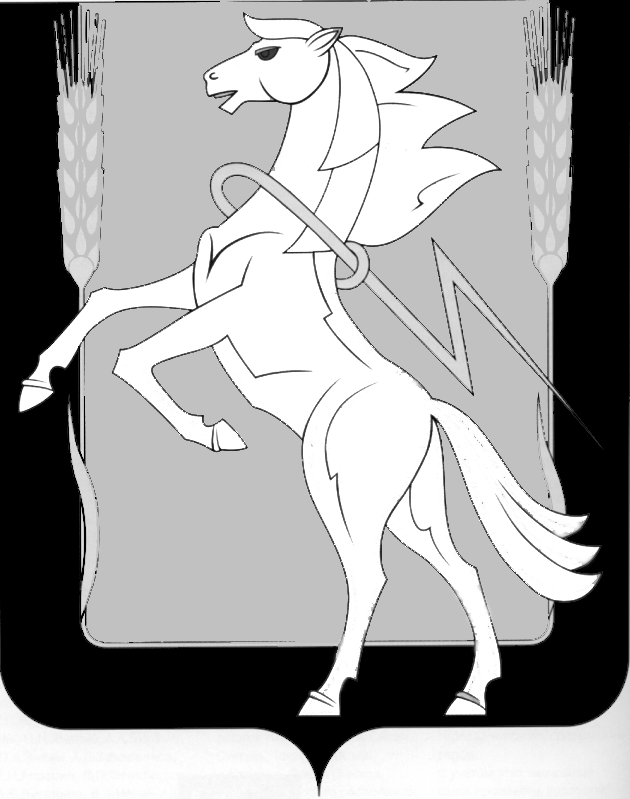 АДМИНИСТРАЦИЯ КРАСНОПОЛЬСКОГО СЕЛЬСКОГО ПОСЕЛЕНИЯСОСНОВСКОГО МУНИЦИПАЛЬНОГО РАЙОНА  ЧЕЛЯБИНСКОЙ ОБЛАСТИРоссийская  Федерация, 456512 Челябинская область, Сосновский район, п.Красное поле ул.Цветочнаяд.3,тел  (факс) (35144)92-196,тел  (35144) 92-131ПОСТАНОВЛЕНИЕот «05» марта 2024 года  № 98Об утверждении Порядка согласования с инициаторами проектов использования экономии бюджетных средств, образовавшейся в результате примененияконкурентных способов при осуществлении закупок, в целях реализации инициативных проектов на территории Краснопольского сельского поселения Сосновского муниципального района Челябинской областиВ соответствии с Федеральным законом от 06.10.2003 № 131-ФЗ «Об общих принципах организации местного самоуправления в Российской Федерации», п. 2-1 ст.6 Закона Челябинской области от 22.12.2020 № 288-ЗО «О некоторых вопросах правового регулирования отношений, связанных с инициативными проектами, выдвигаемыми для получения финансовой поддержки за счет межбюджетных трансфертов из областного бюджета», решением Собрания депутатов Сосновского муниципального района от 16.08.2023 года № 531 «О Положении «О реализации инициативных проектов в Сосновском муниципальном районе», Уставом Краснопольского сельского поселения Сосновского муниципального района, администрация Краснопольского сельского поселения ПОСТАНОВЛЯЕТ:1. Утвердить прилагаемый Порядок согласования с инициаторами проектов использования бюджетных средств в объеме экономии, образовавшейся в результате применения конкурентных способов при осуществлении закупок товаров, работ и услуг, для выполнения мероприятий, направленных на улучшение качественных и (или) количественных характеристик инициативного проекта на территории Сосновского муниципального района (прилагается).2. Специалисту по организационной работе (Сусловой Ю.А.) обеспечить официальное опубликование настоящего постановления и размещение его на официальном сайте Сосновского муниципального района http://krpole.ru3. Контроль исполнения настоящего постановления оставляю за собой.И.о. Главы Краснопольскогосельского поселения                                                                Л.И.ОбодянскаяУтвержденПостановлением администрацииКраснопольского сельского поселенияот 05.03.2024 г. №98ПОРЯДОКсогласования с инициаторами проектов использования бюджетных средств в объеме экономии, образовавшейся в результате применения конкурентных способов при осуществлении закупок товаров, работ и услуг, для выполнения мероприятий, направленных на улучшение качественных и (или) количественных характеристик инициативного проекта на территории Краснопольского  сельского поселения Сосновского муниципального района Челябинской области (далее - Порядок)1. Настоящий Порядок определяет процедуру согласования с инициаторами проектов использования бюджетных средств в объеме экономии, образовавшейся в результате применения конкурентных способов при осуществлении закупок товаров, работ и услуг, для выполнения мероприятий, направленных на улучшение качественных и (или) количественных характеристик инициативного проекта, на территории Сосновского муниципального района.2. Под экономией бюджетных средств, образовавшейся в результате применения конкурентных способов при осуществлении закупок товаров, работ и услуг(далее - экономия), понимается разница между начальной (максимальной) ценой контракта, указанной в извещении об осуществлении закупки, и фактической ценой закупки товара, работ, услуг, сложившейся в результате заключения контракта.3. Администрация Краснопольского сельского поселения в случае, если в результате применения конкурентных способов при осуществлении закупок товаров, работ, услуг в целях реализации инициативного проекта, образовалась экономия, уведомляет об этом инициаторов инициативного проекта.4. Инициаторы инициативного проекта в течение 3-х рабочих дней рассматривают уведомление и направляют в адрес Администрации Краснопольского сельского поселения один из следующих документов:1) согласие на использования бюджетных средств в объеме экономии, образовавшейся в результате применения конкурентных способов при осуществлении закупок товаров, работ и услуг, для выполнения мероприятий, направленных на улучшение качественных и (или) количественных характеристик инициативного проекта, которое оформляется по форме согласно приложению 1 к настоящему Порядку, с приложением предварительного расчета, не превышающего суммы экономии;2) отказ от использования бюджетных средств в объеме экономии, образовавшейся в результате применения конкурентных способов при осуществлении закупок товаров, работ и услуг, для выполнения мероприятий, направленных на улучшение качественных и (или) количественных характеристик инициативного проекта согласно приложению 2 к настоящему Порядку.5. Отсутствие от инициаторов проекта в течение 3 рабочих дней с момента получения уведомления ответа в форме согласия или отказа, указанного в пункте 4настоящего Порядка, расценивается как отказ от использования бюджетных средств.6. В случае согласия инициаторов проекта на использование бюджетных средств в объеме экономии администрация Краснопольского сельского поселения Сосновского муниципального района принимает решение об использовании бюджетных средств в объеме экономии для выполнения мероприятий по улучшению качественных и (или) количественных характеристик инициативного проекта.7. В случае отказа инициаторов проекта от использования бюджетных средств в объеме экономии администрация Краснопольского сельского поселения  направляет в адрес комиссии по проведению конкурсного отбора инициативных проектов уведомление в свободной форме об экономии бюджетных средств в результате применения конкурентных способов при осуществлении закупок товаров, работ, услуг.Уведомление об экономии бюджетных средств в результате применения конкурентных способов при осуществлении закупок товаров, работ, услуг направляется в муниципальную конкурсную комиссию не позднее 5 марта текущего финансового года. Приложение 1к Порядку согласования с инициаторами проектов использования экономии бюджетных средств, образовавшейся в результате примененияконкурентных способов при осуществлении закупок в целях реализации инициативных проектов на территорииКраснопольского сельского поселенияФормаСогласиена использования бюджетных средств в объеме экономии, образовавшейся в результате применения конкурентных способов при осуществлении закупок товаров, работ и услуг, для выполнения мероприятий, направленных на улучшение качественных и (или) количественных характеристик инициативного проекта_______________________________________________________________________        (фамилия, имя, отчество инициатора, наименование организации для юридических лиц)для физических лиц: зарегистрированный(ая) по адресу: _____________________________________________________________________________________________,серия _________ № _____________, выдан ___________________________________                                     (реквизиты документа, удостоверяющего личность)____________________________________________________________, ___________,    (орган, выдавший документ, удостоверяющий личность)                      (дата)для юридических лиц: ________________________________________________________________________,                           (юридический адрес, ИНН, КПП, ОГРН)настоящим выражаю согласие на использование бюджетных средств в объеме экономии, образовавшейся в результате применения конкурентных способов при осуществлении закупок товаров, работ и услуг для выполнения мероприятий, направленных на улучшение качественных и (или) количественных характеристик инициативного проекта_______________________________________________________________________________________________________________________________________________(наименование проекта)на следующие виды работ:________________________________________________________________________________________________________________________________________________________________________________________________________________________Приложение: расчет стоимости мероприятийИнициаторы проекта______________________________________________/_________________________/            (фамилия, имя, отчество)                    (подпись)Приложение 2к Порядку согласования с инициаторами проектов использования экономии бюджетных средств, образовавшейся в результате примененияконкурентных способов при осуществлении закупок в целях реализации инициативных проектов на территорииКраснопольского сельского поселения                                                                      ФормаОтказ от использования бюджетных средств в объеме экономии, образовавшейся в результате применения конкурентных способов при осуществлении закупок товаров, работ и услуг, для выполнения мероприятий, направленных на улучшение качественных и (или) количественных характеристик инициативного проектаНастоящим уведомляем администрацию Краснопольского сельского поселения об отказе использовать бюджетные средства в объеме экономии, образовавшейся в результате применения конкурентных способов при осуществлении закупок товаров, работ и услуг,  на мероприятия по улучшению качественных и (или) количественных характеристик инициативного проекта ________________________________________________________________________________________________________________________________________________ Инициаторы проекта______________________________________________/_________________________/            (фамилия, имя, отчество)                                             (подпись)